SECTION I:	SECTION II:SECTION III:ABOUT YOUR COMPANYABOUT YOUR COMPANYABOUT YOUR COMPANY1Name:2  Company:3  Facility Address:4Email Address:5Website:6Phone Number and Extension:7Fax:8Existing Esco Equipment:9You Work For:(Please tick)    End User/Facility Owner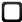     Cleanroom Builder/Contractor    Lab Builder/Contractor    DistributorPROJECT INFORMATIONPROJECT INFORMATIONPROJECT INFORMATION10URS Available:Yes (please attach document)No11Industry:(Please tick)    Pharmaceutical/Biotech    Chemicals    Food and Beverage    Soap/Detergents    Cosmetics    Paint    Others, please specify:  	12Name of Project:13Location of Project (City, Country):14  Deadline of Submission   of Quotations:15Delivery Date Required:16Application:(Please tick)Application:    Pharmacy Compounding    Radiopharmaceutical Compounding    Sterility Testing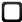     Aseptic Production    Research and Development    Potent Material Handling    Cell Processing    Biosafety Levels 3 and 4 (BSL 3 or 4) LaboratoryOthers: 
_______________________________________________17Protection:(Please tick one)Operator protectionProduct protectionOperator and product protection18Occupational Exposure Band (Occupational Exposure Limit):For more info, please check:http://www.escopharma.com/hazard-sub-page.php?hazardId=53&pg=hzdOEB 1 (>1000 – 5000 µg/m3)OEB 2 (>100 - ≤1000 µg/m3)OEB 3 (>10 - ≤100 µg/m3)OEB 4 (>1 - ≤10 µg/m3)OEB 5 (<1.0 µg/m3 - 0.01 µg/m3 or 10 ng/ m3)OEB 6 (0.01 µg/m3 - 0.001 µg/m3 or >10 ng/m3 - 1 ng/m3)OEB 7 (<0.001 µg/m3 - <1 ng/m3)19Level of Need:Have an approved budgetPreparing to submit a budget for approvalGathering information for future reference20For API/HPAPI with OEB 4 to 7, please state:Amount of powder being handled per batch:Please specify: ______________________________What is the type and size of the container that the powder enters the isolator?Please specify: ______________________________[   ] Open transfer: Is it through double-interlocked  doors in a transfer chamber/transfer hatch?      [   ] Yes                  [   ] No[   ] Open transfer: Is it via drum loading system?       [   ] Yes                  [   ] No[   ] Closed transfer (If closed transfer, RTP will be required)       [   ] Yes                  [   ] NoWhat type of weighing scale will be used? Please define the range and resolution needed?Please specify: ______________________________________________________________________________________________________________________________What is the OHC, category of powder, mechanism of action? What is the major route of exposure for these powders and can these powders be absorbed through skin?Are the powders hazardous?      [   ] No                 [   ] Yes     If Yes, are they volatile? [  ] No      [   ] YesVolatile or chemicals being handled will need negative pressure isolator with 100% exhaustOther production machine needed, please state type, brand and model:_____________________________________________________________________________________________________________________________________________Please provide drawings/brochures of these machines and equipment. 21For Sterility Testing Applications, please state:Particle Counter Integration:Viable - Brand/Model: ______________________________Non-viable - Brand/Model: __________________________Sterility Test Pump Integration:Brand/Model: ____________________________________Batch Size:________________________________________________22For Aseptic Production, please state:For Filling Line Isolators, please refer to the “Filling Line Questionnaire”.Particle Counters NeededViable - Brand/Model: ______________________________Non-viable - Brand/Model: __________________________List of Needed Equipment Integration, please specify:________________________________________________________________________________________________________________________________________________Please provide drawings/brochures of these machines and equipment.Filling Line Integration:Manual, specify brand/model: _______________________Automated, specify brand/model: ____________________Other details needed:________________________________________________________________________________________________23For Biosafety Level Facility Protection, please state:Biosafety Level, Specify: ____________________________Risk Group of Microorganisms Handled, Specify:________________________________________________List of Equipment Integration, please specify:________________________________________________________________________________________________Please provide drawings/brochures of these machines and equipment.24For Cell Processing Applications,please state:Target Product:[      ] Secreted Protein[      ] Non-secreted Protein[      ] Cell Bank[      ] Monoclonal Antibodies (mAbs)[      ] Virus Production (Human/Veterinary)[      ] Cell Therapy (Autologous/Allogenic)Intended Use[      ] Human Use[      ] Animal UseEnvironment Needed for the Application:ISO Class/Grade of Environment: _____________________Temperature: ____________________________________Relative Humidity: ________________________________Pressure: _______________________________________Oxygen Control: _________________________________Others, please specify: ___________________________________________________________________________List of Equipment Integration, please specify brand/model:[      ] Bioreactor: _________________________________[      ] CO2 Incubator: ______________________________[      ] Centrifuge: _________________________________[      ] Microscope: ________________________________Others, please specify brand/model:________________________________________________________________________________________________________________________________________________Please provide drawings/brochures of these machines and equipment.25Brief description of process inclusive of the following points:A.) Quantity and type of material brought into isolator:B.) Manner in which material is brought into isolator: C.) Process carried out within the isolator:D.) Instrument/s used to carry out process:E.) Quantity and type of material brought out of the isolator after process:F.) Is the process generating high amounts of dust or           particulates inside the isolator?     _______________________________________________G.) Will production machinery be used?i. Width, height and depth of production machinery       _______________________________________________ii. Amps to operate machine       _______________________________________________iii. Position of charge and discharge points       _______________________________________________iv. Range of thermostatic control on machinery       _______________________________________________v. Dust generating or heat zones within machinery         _______________________________________________H.) Number of personnel required to operate machinery      _______________________________________________ISOLATOR SPECIFICATIONS INFORMATIONISOLATOR SPECIFICATIONS INFORMATIONISOLATOR SPECIFICATIONS INFORMATION26Internal Width:27Internal Height:28Internal Depth:29Provide Site Plan/Floor Layout so that Esco can verify clearances are Sufficient for Installation/Maintenance AccessPlease attach site plan/floor layout together with this questionnaire30Pressure Mode:Positive PressureNegative PressureRequired Pressure, please specify per chamber:______________________________________________________________________________________________31Airflow CirculationRecirculatingTotal Exhaust32Airflow Pattern:    Unidirectional    Turbulent33Construction Material:Specify chosen material from below options:Internal: ______________________________________________External: ______________________________________________    Antimicrobial Powder-Coated Electrogalvanized Steel    Stainless Steel 304    Stainless Steel 304LStainless Steel 316LHastelloyCoated stainless steel e.g PTFE-PFA Coated Stainless Steel(Please specify coating: ___________________________)Others, Specify: _______________________________________________34Control System:Standard Esco Sentinel MicroprocessorIndustry Grade HMI/PLC35Monitoring System    Continuous monitoring with digital display at the HMI screen, audible alarms and alarm messages    Other options:[   ] Magnehelic® Gauges (visual only)[   ] Magnehelic® Gauges (visual only) + audible alarms and lamp indication36Parameters to Monitor(Tick All That Apply)    Velocity    Pressure across filters    Temperature    HumidityPressure in isolatorOthers, Specify:______________________________________________________________________________________________37Utility Requirement100 VAC 50/60 Hz 1 Ph115 VAC 50/60 Hz 1 Ph230 VAC 50/60 Hz 1 Ph380 – 400 VAC 50/60 Hz 3 Ph480 VAC 60 Hz 3 PhOther: _________________________38Area Classification:For more info, please check:http://www.escopharma.com/hazard-sub-page.php?hazardId=105&pg=hzd    Safe Area (non-hazardous)    Zone 20    Zone 21Zone 22Zone 0/20Zone 1/21Zone 2/22Class I Div. 1Class II Div. 2    Class II Div. 1Class II Div. 2Other: _________________39Options:Electrical outlets, indicate the Type Code and Power/Current Rating Required:______________________________________________________________________________________________Equipment services: [   ] N2           [   ] WFI/PW        [   ] Compressed Air[   ] Drain Connection              [   ] Exhaust Duct Connection[   ] Others, specify:Network connectionsAdjustable Hydraulic StandBioVap™ Bio-decontamination SystemContinuous Liner SystemDrain ValveDrum lifterDouble-sided AccessParticle Counter (Viable/Non-viable)RTPØ Alpha - _______________________ mmRTPØ Beta Canister - _________________ mmRTPØ Beta Liner - ___________________  mmSplit Butterlfy ValveSpray BallSpray GunOthers, Specify:_______________________________________________________________________________________________________________________________________40Validation Documentation:    FAT Protocols    SAT Protocols    IQ/OQ ProtocolSurrogate Powder Test as per ISPEBiodecon Cycle DevelopmentCleaning Coverage ValidationOthers, Specify:______________________________________________________________________________________________41Site Services:Full InstallationCommissioningInstallation Qualification (IQ)Operational Qualification (OQ)Site Acceptance Test (SAT)User and Service TrainingPreventive Maintenane (PM)(If required, we will provide a proposal for travel cost and daily rate)